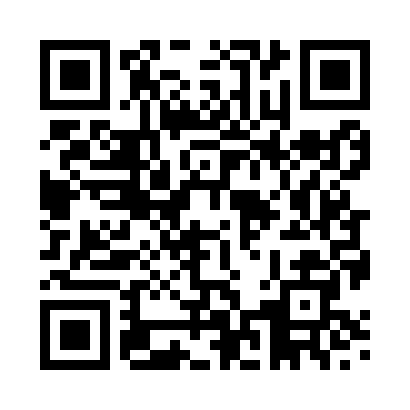 Prayer times for Welbourn, Lincolnshire, UKMon 1 Jul 2024 - Wed 31 Jul 2024High Latitude Method: Angle Based RulePrayer Calculation Method: Islamic Society of North AmericaAsar Calculation Method: HanafiPrayer times provided by https://www.salahtimes.comDateDayFajrSunriseDhuhrAsrMaghribIsha1Mon2:534:411:066:469:3111:192Tue2:544:421:066:469:3111:193Wed2:544:421:076:469:3011:184Thu2:554:431:076:469:3011:185Fri2:554:441:076:459:2911:186Sat2:564:451:076:459:2911:187Sun2:574:461:076:459:2811:188Mon2:574:471:076:449:2711:179Tue2:584:481:086:449:2611:1710Wed2:584:491:086:449:2611:1711Thu2:594:501:086:439:2511:1612Fri3:004:521:086:439:2411:1613Sat3:004:531:086:429:2311:1514Sun3:014:541:086:429:2211:1515Mon3:024:551:086:419:2111:1416Tue3:024:571:086:419:2011:1417Wed3:034:581:086:409:1811:1318Thu3:044:591:096:409:1711:1319Fri3:045:011:096:399:1611:1220Sat3:055:021:096:389:1511:1121Sun3:065:031:096:379:1311:1122Mon3:075:051:096:379:1211:1023Tue3:075:061:096:369:1011:0924Wed3:085:081:096:359:0911:0925Thu3:095:091:096:349:0711:0826Fri3:105:111:096:339:0611:0727Sat3:105:121:096:329:0411:0628Sun3:115:141:096:319:0311:0529Mon3:125:161:096:319:0111:0530Tue3:135:171:096:298:5911:0431Wed3:135:191:096:288:5811:03